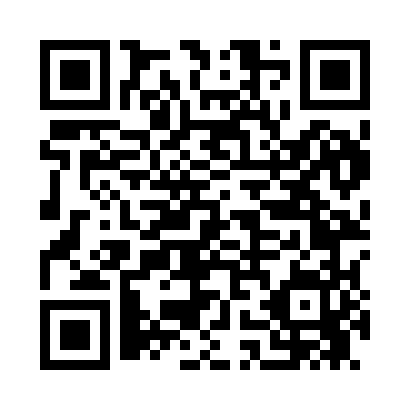 Prayer times for Amelia, Louisiana, USAWed 1 May 2024 - Fri 31 May 2024High Latitude Method: Angle Based RulePrayer Calculation Method: Islamic Society of North AmericaAsar Calculation Method: ShafiPrayer times provided by https://www.salahtimes.comDateDayFajrSunriseDhuhrAsrMaghribIsha1Wed5:116:221:014:387:428:532Thu5:106:211:014:377:428:533Fri5:096:201:014:377:438:544Sat5:086:191:014:377:448:555Sun5:076:181:014:377:448:566Mon5:066:171:014:377:458:577Tue5:056:171:014:377:468:588Wed5:046:161:014:377:468:599Thu5:036:151:014:377:478:5910Fri5:026:141:014:377:479:0011Sat5:016:141:014:377:489:0112Sun5:006:131:014:377:499:0213Mon4:596:121:014:377:499:0314Tue4:586:121:014:377:509:0415Wed4:586:111:014:377:519:0416Thu4:576:111:014:377:519:0517Fri4:566:101:014:377:529:0618Sat4:556:101:014:377:529:0719Sun4:556:091:014:377:539:0820Mon4:546:091:014:377:549:0821Tue4:536:081:014:377:549:0922Wed4:536:081:014:377:559:1023Thu4:526:071:014:377:569:1124Fri4:526:071:014:377:569:1125Sat4:516:061:014:377:579:1226Sun4:506:061:024:377:579:1327Mon4:506:061:024:377:589:1428Tue4:506:051:024:377:589:1429Wed4:496:051:024:377:599:1530Thu4:496:051:024:377:599:1631Fri4:486:051:024:378:009:16